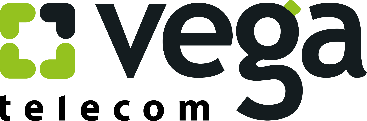 Вих.№ 875/04-11Від 10.09.2021 рокуПро зміну акціонера Приватного акціонерного товариства  «Фарлеп-Інвест» Приватне акціонерне товариство «Фарлеп-Інвест» (Ідентифікаційний код юридичної особи 19199961, місцезнаходження: 01011, м. Київ, провулок Євгена Гуцала, буд.3), повідомляє, що за наслідками підписання Договору купівлі-продажу цінних паперів № 08/6-0-2/16 від 08 вересня 2021 року, Ucomline Holding Limited (Кіпр, ідентифікаційний код 221049) передав у власність Приватному акціонерному товариству «ВФ Україна» (Ідентифікаційний код юридичної особи 14333937, місцезнаходження: Україна, м. Київ. 01601, вул. Лейпцизька, 15) цінні папери, емітентом яких є Приватне акціонерне товариство «ФАРЛЕП-ІНВЕСТ». ПрАТ «ВФ Україна» отримало у власність пакет акцій у розмірі 99,9929% статутного капіталу ПрАТ «ФАРЛЕП-ІНВЕСТ» (кількість голосуючих, простих, іменних акцій -85 237 808 штук, Міжнародний ідентифікаційний номер ЦП - UA4000135016, номінальна вартість одного ЦП – 10,00 (десять) грн.). Договір купівлі-продажу цінних паперів № 08/6-0-2/16 від 08 вересня 2021 року укладено за участю юридичної особи, що має ліцензію НКЦПФР на здійснення професійної діяльності на фондовому ринкудіяльності з торгівлі цінними паперами. Відомості про осіб, які входять до ланцюга володіння ПрАТ «ФАРЛЕП-ІНВЕСТ»: кінцевий бенефіціарний власник юридичної особи (контролер) НАСІБ ХАСАНОВ, д/н 01.07.1957, громадянин Азербайджану, опосередковане бенефіціарне володіння (99, 9929%) через юридичних осіб – Приватне акціонерне товариство «ВФ Україна» (99, 9929%), ідентифікаційний код 143339037; Товариство з обмеженою відповідальністю "ТЕЛКО СОЛЮШНЗ ЕНД ІНВЕСТМЕНТС" (99%), ідентифікаційний код 43354822; ТЕЛКО ІНВЕСТМЕНТС БІВІ (100%), CCI N 76241823; Товариство з обмеженою відповідальністю БАКСЕЛЬ (10%), TIN N 9900032791; ТЕЛКО СОЛЮШНЗ БІВІ (90%), CCI N 76101290; ДЖІТІАЙБІ Азербайджан ЕлЕлСі (100%), N 2006627471.